SEC Form 4FORM 4Check this box if no longer subject to Section 16. Form 4 or Form 5 obligations may continue. See Instruction 1(b).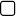 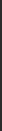 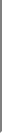 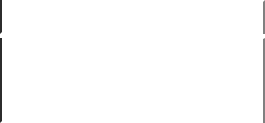 or Section 30(h) of the Investment Company Act of 1940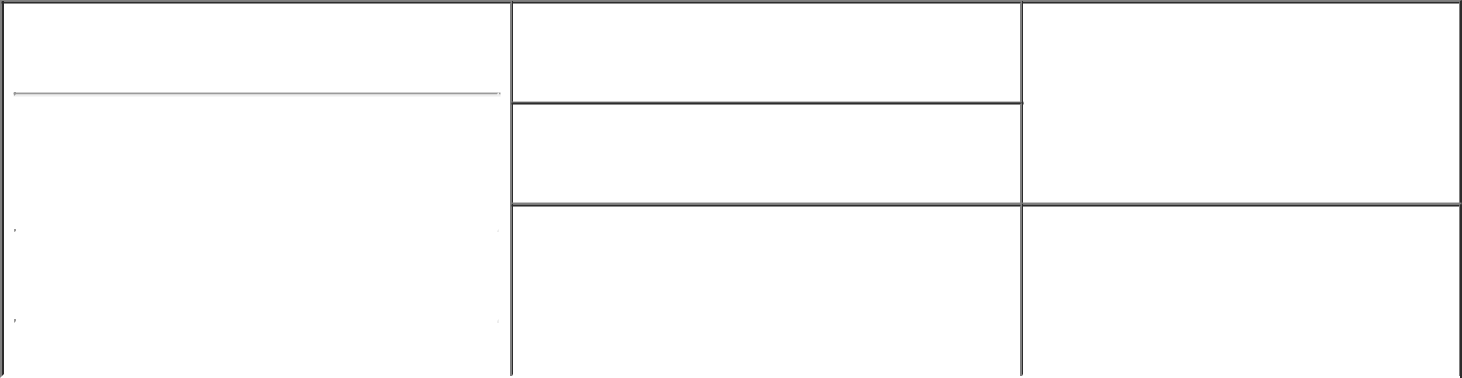 1. Name and Address of Reporting Person*Melin Alf(Last)	(First)	(Middle)C/O TECHNIPFMC PLCONE ST. PAUL'S CHURCHYARD2. Issuer Name and Ticker or Trading SymbolTechnipFMC plc [ FTI ]3. Date of Earliest Transaction (Month/Day/Year)02/16/2021Relationship of Reporting Person(s) to Issuer (Check all applicable)EVP & Chief Financial Officer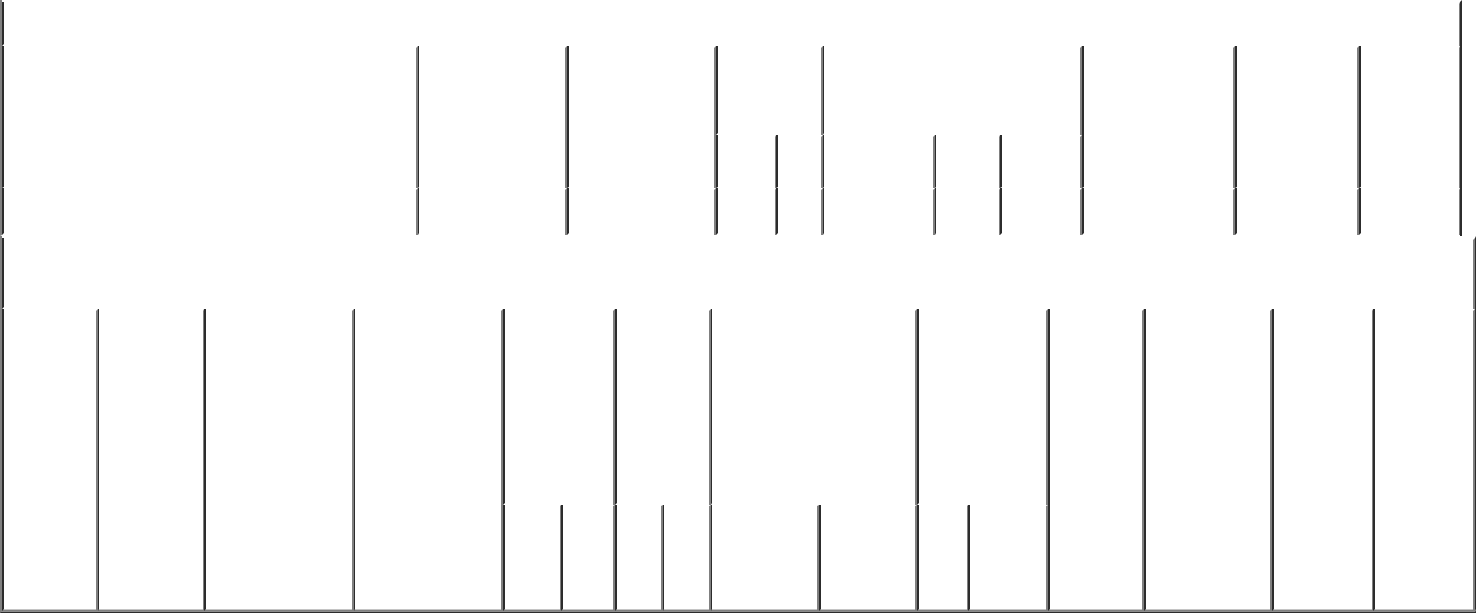 Explanation of Responses:Represents the automatic conversion of certain performance stock units previously awarded to the Reporting Person into restricted stock units in connection with the completion of the Issuer's pro-rata distribution of a portion of the outstanding shares of Technip Energies N.V. to the Issuer's shareholders (the "Spin-Off"). Each restricted stock unit represents a contingent right to receive one Ordinary Share and will vest in accordance with the applicable award(s).Reflects the automatic adjustment of all outstanding restricted stock units held by the Reporting Person pursuant to anti-dilution provisions contained in the applicable awards, which provisions were triggered as a result of the Spin-Off.Remarks:Reminder: Report on a separate line for each class of securities beneficially owned directly or indirectly.* If the form is filed by more than one reporting person, see Instruction 4 (b)(v).Intentional misstatements or omissions of facts constitute Federal Criminal Violations See 18 U.S.C. 1001 and 15 U.S.C. 78ff(a). Note: File three copies of this Form, one of which must be manually signed. If space is insufficient, see Instruction 6 for procedure.Persons who respond to the collection of information contained in this form are not required to respond unless the form displays a currently valid OMB Number.UNITED STATES SECURITIES AND EXCHANGE COMMISSIONWashington, D.C. 20549Washington, D.C. 20549OMB APPROVALOMB APPROVALOMB APPROVALOMB APPROVALOMB APPROVALOMB APPROVALSTATEMENT OF CHANGES IN BENEFICIAL OWNERSHIPSTATEMENT OF CHANGES IN BENEFICIAL OWNERSHIPOMB Number:3235-0287STATEMENT OF CHANGES IN BENEFICIAL OWNERSHIPEstimated average burdenEstimated average burdenEstimated average burdenEstimated average burdenEstimated average burdenEstimated average burdenFiled pursuant to Section 16(a) of the Securities Exchange Act of 1934hours per response:0.5Filed pursuant to Section 16(a) of the Securities Exchange Act of 1934Filed pursuant to Section 16(a) of the Securities Exchange Act of 1934Director10% OwnerXOfficer (give titleOther (specifyXbelow)below)below)below)4. If Amendment, Date of Original Filed (Month/Day/Year)4. If Amendment, Date of Original Filed (Month/Day/Year)4. If Amendment, Date of Original Filed (Month/Day/Year)4. If Amendment, Date of Original Filed (Month/Day/Year)4. If Amendment, Date of Original Filed (Month/Day/Year)4. If Amendment, Date of Original Filed (Month/Day/Year)6. Individual or Joint/Group Filing (Check Applicable6. Individual or Joint/Group Filing (Check Applicable6. Individual or Joint/Group Filing (Check Applicable6. Individual or Joint/Group Filing (Check Applicable6. Individual or Joint/Group Filing (Check Applicable6. Individual or Joint/Group Filing (Check Applicable6. Individual or Joint/Group Filing (Check Applicable6. Individual or Joint/Group Filing (Check Applicable6. Individual or Joint/Group Filing (Check Applicable6. Individual or Joint/Group Filing (Check Applicable(Street)(Street)Line)Line)Line)Line)(Street)(Street)X   Form filed by One Reporting PersonX   Form filed by One Reporting PersonX   Form filed by One Reporting PersonX   Form filed by One Reporting PersonX   Form filed by One Reporting PersonX   Form filed by One Reporting PersonX   Form filed by One Reporting PersonX   Form filed by One Reporting PersonLONDONLONDONX0EC4M 8APX   Form filed by One Reporting PersonX   Form filed by One Reporting PersonX   Form filed by One Reporting PersonX   Form filed by One Reporting PersonX   Form filed by One Reporting PersonX   Form filed by One Reporting PersonX   Form filed by One Reporting PersonX   Form filed by One Reporting PersonLONDONLONDONX0EC4M 8APForm filed by More than One ReportingForm filed by More than One ReportingForm filed by More than One ReportingForm filed by More than One ReportingForm filed by More than One ReportingForm filed by More than One ReportingForm filed by More than One ReportingForm filed by More than One ReportingForm filed by More than One ReportingForm filed by More than One ReportingForm filed by More than One ReportingForm filed by More than One ReportingForm filed by More than One ReportingForm filed by More than One ReportingPersonPerson(City)(State)(State)(Zip)PersonPerson(City)(State)(State)(Zip)Table I - Non-Derivative Securities Acquired, Disposed of, or Beneficially OwnedTable I - Non-Derivative Securities Acquired, Disposed of, or Beneficially OwnedTable I - Non-Derivative Securities Acquired, Disposed of, or Beneficially OwnedTable I - Non-Derivative Securities Acquired, Disposed of, or Beneficially OwnedTable I - Non-Derivative Securities Acquired, Disposed of, or Beneficially OwnedTable I - Non-Derivative Securities Acquired, Disposed of, or Beneficially OwnedTable I - Non-Derivative Securities Acquired, Disposed of, or Beneficially OwnedTable I - Non-Derivative Securities Acquired, Disposed of, or Beneficially OwnedTable I - Non-Derivative Securities Acquired, Disposed of, or Beneficially OwnedTable I - Non-Derivative Securities Acquired, Disposed of, or Beneficially OwnedTable I - Non-Derivative Securities Acquired, Disposed of, or Beneficially OwnedTable I - Non-Derivative Securities Acquired, Disposed of, or Beneficially OwnedTable I - Non-Derivative Securities Acquired, Disposed of, or Beneficially OwnedTable I - Non-Derivative Securities Acquired, Disposed of, or Beneficially OwnedTable I - Non-Derivative Securities Acquired, Disposed of, or Beneficially Owned1. Title of Security (Instr. 3)1. Title of Security (Instr. 3)1. Title of Security (Instr. 3)1. Title of Security (Instr. 3)1. Title of Security (Instr. 3)2. Transaction2. Transaction2. Transaction2A. Deemed2A. Deemed3.4. Securities Acquired (A) or4. Securities Acquired (A) or4. Securities Acquired (A) or4. Securities Acquired (A) or4. Securities Acquired (A) or5. Amount of5. Amount of6. Ownership7. Nature7. Nature7. Nature7. NatureDateExecution Date,Execution Date,TransactionDisposed Of (D) (Instr. 3, 4 and   SecuritiesDisposed Of (D) (Instr. 3, 4 and   SecuritiesDisposed Of (D) (Instr. 3, 4 and   SecuritiesDisposed Of (D) (Instr. 3, 4 and   SecuritiesDisposed Of (D) (Instr. 3, 4 and   SecuritiesDisposed Of (D) (Instr. 3, 4 and   SecuritiesDisposed Of (D) (Instr. 3, 4 and   SecuritiesDisposed Of (D) (Instr. 3, 4 and   SecuritiesForm: Directof Indirectof Indirectof Indirectof Indirect(Month/Day/Year)(Month/Day/Year)(Month/Day/Year)if anyCode (Instr.5)BeneficiallyBeneficially(D) or IndirectBeneficialBeneficialBeneficialBeneficial(Month/Day/Year)(Month/Day/Year)8)Owned FollowingOwned Following(I) (Instr. 4)OwnershipOwnershipOwnershipOwnershipReportedReported(Instr. 4)(Instr. 4)(Instr. 4)(Instr. 4)ReportedReported(Instr. 4)(Instr. 4)(Instr. 4)(Instr. 4)Code   VAmount(A) or(A) orPricePriceTransaction(s)Transaction(s)Code   VAmount(D)PricePrice(Instr. 3 and 4)(Instr. 3 and 4)(D)(Instr. 3 and 4)(Instr. 3 and 4)Ordinary SharesOrdinary SharesOrdinary Shares02/16/202102/16/202102/16/2021A26,388(1)A$0$058,242(2)58,242(2)58,242(2)DTable II - Derivative Securities Acquired, Disposed of, or Beneficially OwnedTable II - Derivative Securities Acquired, Disposed of, or Beneficially OwnedTable II - Derivative Securities Acquired, Disposed of, or Beneficially OwnedTable II - Derivative Securities Acquired, Disposed of, or Beneficially OwnedTable II - Derivative Securities Acquired, Disposed of, or Beneficially OwnedTable II - Derivative Securities Acquired, Disposed of, or Beneficially OwnedTable II - Derivative Securities Acquired, Disposed of, or Beneficially OwnedTable II - Derivative Securities Acquired, Disposed of, or Beneficially OwnedTable II - Derivative Securities Acquired, Disposed of, or Beneficially OwnedTable II - Derivative Securities Acquired, Disposed of, or Beneficially OwnedTable II - Derivative Securities Acquired, Disposed of, or Beneficially OwnedTable II - Derivative Securities Acquired, Disposed of, or Beneficially OwnedTable II - Derivative Securities Acquired, Disposed of, or Beneficially OwnedTable II - Derivative Securities Acquired, Disposed of, or Beneficially Owned(e.g., puts, calls, warrants, options, convertible securities)(e.g., puts, calls, warrants, options, convertible securities)(e.g., puts, calls, warrants, options, convertible securities)(e.g., puts, calls, warrants, options, convertible securities)(e.g., puts, calls, warrants, options, convertible securities)(e.g., puts, calls, warrants, options, convertible securities)(e.g., puts, calls, warrants, options, convertible securities)(e.g., puts, calls, warrants, options, convertible securities)(e.g., puts, calls, warrants, options, convertible securities)(e.g., puts, calls, warrants, options, convertible securities)(e.g., puts, calls, warrants, options, convertible securities)1. Title of1. Title of2.3. Transaction3A. Deemed4.4.5. Number6. Date Exercisable and6. Date Exercisable and7. Title and7. Title and8. Price of8. Price of9. Number of    10.9. Number of    10.11. Nature11. Nature11. Nature11. NatureDerivativeDerivativeConversionConversionDateExecution Date,TransactionTransactionofExpiration DateExpiration DateAmount ofAmount ofDerivativeDerivativederivativeOwnershipof Indirectof Indirectof Indirectof IndirectSecuritySecurityor Exerciseor Exercise(Month/Day/Year)  if any(Month/Day/Year)  if anyCode (Instr.Code (Instr.Derivative(Month/Day/Year)(Month/Day/Year)SecuritiesSecuritiesSecuritySecuritySecuritiesForm:BeneficialBeneficialBeneficialBeneficial(Instr. 3)(Instr. 3)Price of(Month/Day/Year)8)8)SecuritiesUnderlyingUnderlyingUnderlyingUnderlying(Instr. 5)(Instr. 5)BeneficiallyDirect (D)OwnershipOwnershipOwnershipOwnershipDerivativeDerivativeAcquiredDerivativeDerivativeOwnedor Indirect(Instr. 4)(Instr. 4)(Instr. 4)(Instr. 4)Security(A) orSecurity (Instr.Security (Instr.Security (Instr.Security (Instr.Following(I) (Instr. 4)Disposed3 and 4)3 and 4)Reportedof (D)Transaction(s)Transaction(s)(Instr. 3, 4(Instr. 4)and 5)AmountAmountAmountorNumberNumberNumberDateExpirationofCodeV(A)   (D)ExercisableDateTitleSharesSharesSharesLisa P. Wang, Attorney-In-Lisa P. Wang, Attorney-In-02/18/202102/18/2021FactFactFact02/18/202102/18/2021FactFactFact** Signature of Reporting Person** Signature of Reporting Person** Signature of Reporting PersonDateDate